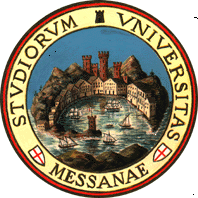 Università degli Studi di Messina          UNITÀ ORGANIZZATIVA RELAZIONI INTERNAZIONALI Al Magnifico Rettoredell’Università degli Studi di MessinaModulo di candidatura al Bando di mobilità Erasmus+ A.A. 2016-17per attività di docenza (STA) verso PAESI EUROPEI (KA103)CHIEDEdi essere ammesso/a a partecipare alla selezione per l’assegnazione di Borse di mobilità Erasmus + A.A. 2016-17 per attività di Docenza (STA) verso Paesi Europei (KA103)  presso:Il/la sottoscritto/a allega la seguente documentazione:  Staff MOBILITY AGREEMENT for Teaching  Scheda di valutazione del Curriculum vitae  Copia fotostatica di un documento d’identitàLuogo e data____________________			 IL RICHIEDENTE 		     _______________________Il/la sottoscritto/a  ____________________________________________________nato/a a_________________(____)__il_________/______/_____________Codice Fiscale _________________________________________Residente a_____________________ in via _________________________ Tel.__________________________________ Fax __________________E-mail: _____________________________________________________in qualità di: Professore ordinario Professore associato Ricercatore Insegnamento ___________________________________________________________Dipartimento_______________________________________________________Recapito telefonico__________________________________________________Paese:Paese:Denominazione completa dell’Istituzione e del  Dipartimento :Denominazione completa dell’Istituzione e del  Dipartimento :Codice Erasmus dell’Istituzione ospitante:Codice Erasmus dell’Istituzione ospitante:Periodo di svolgimento:N. ore di insegnamento previste:	Titolo del corso/seminario o argomento delle lezioni:	Titolo del corso/seminario o argomento delle lezioni:LINGUA di insegnamento: LINGUA di insegnamento: 